Vorwissenschaftliche ArbeitTitelEv. Untertitel(ev. Graphik einfügen)vorgelegt vonVorname FamiliennameKlasseBetreuende Lehrkraft:Titel. Vorname Familienname der LehrkraftWohnort oder Wolfsberg, Abgabedatum Bundesreal- und Bundes-Oberstufenrealgymnasium Wolfsberg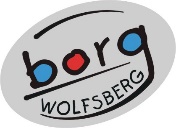 9400 Wolfsberg, Gartenstraße 1, Tel. 04352-2342